9th Annual 
Cougar Invite 
Saturday, April 18th    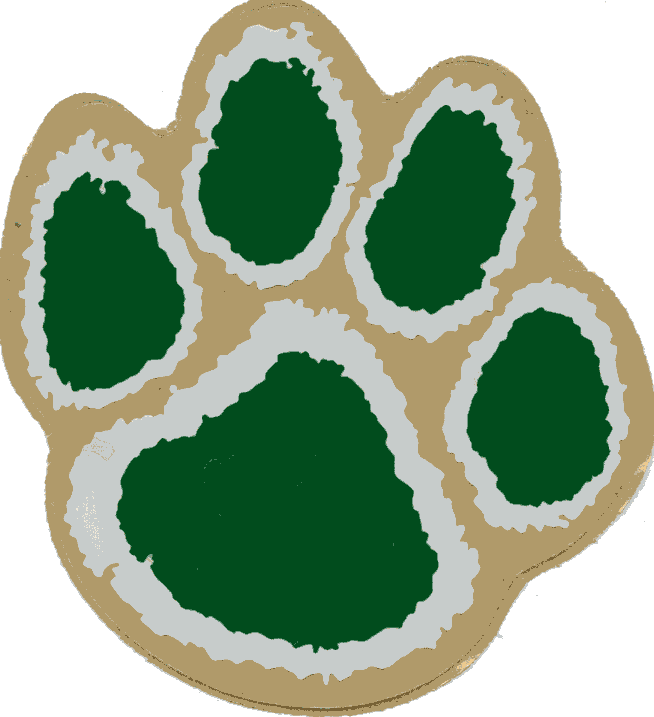 				JFK Bellmore High School		 3000 Bellmore Ave		     Bellmore, NY 117109		    9:15 am rain or shineSeeding: 	Three-event limit with verbal seeding in running events.			Cards only needed for field events and relays.Awards: 	Medals - Bagged and awarded to top 6 overall and top 3 in freshman/sophomore events. All heat winners will receive a medal. Winners of Cougar 3200/3000 and open 100 will receive trophies. Equipment: 	Spikes are allowed, please supply a relay baton and  starting blocks.Event Info: 	Pole Vault has been added!Frosh/Soph will compete in their own sections. 			Food, drinks and T-shirts will be on sale.
		 	The cost of officials will be split between schools. The Cougar 3200/3000 will only have 9 runners.  After each lap (first 200 for the girls) the last place runner will stop running. The last lap will have only two runners left.The Cougar Invite at JFK Bellmore High School – April 18th School: ________________________________________________________________Athletic Director name and number: ________________________________________________________________Please circle one:Nassau County Team:		BOYS 		GIRLS 		BOYS & GIRLS(ONLY public schools)		$160.00 		$160.00 		$320.00Non Nassau County: 		$180.00 		$180.00 		$360.00(CHSAA located in Nassau County included)Boys Coach: ___________________________________________________Phone: ___________________ e-mail:_______________________________Approximate # of athletes: Runners_____Jumpers______Throwers________Girls Coach: ____________________________________________________Phone: ___________________ e-mail:_______________________________Approximate # of athletes: Runners_____Jumpers______Throwers________Checks or PO’s payable to: Bellmore-Merrick Central High School District 
Entries can be faxed to (516) 785-7198
Payments and entries should be sent to:
Chris Mammone - JFK Bellmore Girls Track Coach
3000 Bellmore Ave.
Bellmore, NY 11710 
If you plan on attending or have any questions regarding the meet contact Coach Chris Mammone at moner2000@aol.com or cell phone (516) 647-1854. 
*****Coaches you are not entered in the meet unless you hear from me.*****Entries due on April 10th please contact me if there are any concerns.  The Cougar InviteSaturday April 18th JFK Bellmore High SchoolMeet Order - 9:15 am startBoys will run first for all track events**The Cougar 3200/3000 will be seeded at the beginning of the meet.** 400 intermediate hurdles (open only)200 (open only)
Cougar 3200/3000 (open only) 800 (open only)
100 semi-finals (open, frosh/soph)
110 high hurdles/100 high hurdles (open only)400 (open, frosh/soph)
100 finals (open, frosh/soph)1600/1500 (open)
4 x 400 meter relay (open only) Field events will start at 9:15 am
Minimal measurements will be used after first mark. 
Shot Put (Girls first) Boys: 20’ f/s, 25’ open, Girls: 15’ f/s, 20’ openDiscus (Boys first) Boys: 60’ f/s, 80’ open, Girls: 40’ f/s, 60’ openPole Vault (girls first) Girls opening height 6’0, Boys opening height 8’0Long Jump (Boys first followed by girls) Boys: 15 f/s, 18’ open, Girls: 13’ f/s, 16 open Triple Jump (Boys first followed by girls) Boys: 25’ f/s, 30’ open, Girls: 23’ f/s, 28’ open
Pole Vault (Girls first followed by boys) Opening Height Girls: 6’0, Boys: 8’0 ****Long Jump and Triple Jump will be limited to three athletes per section.
 For example, 3 boys open section and 3 frosh/soph section.*** 

High Jump (Girls and boys will compete at same time) 3-8 staring height, 4-8 starting height boys“I let my feet spend as little time on the ground as possible. From the air, fast down, and from the ground, fast up.” — Jesse Owens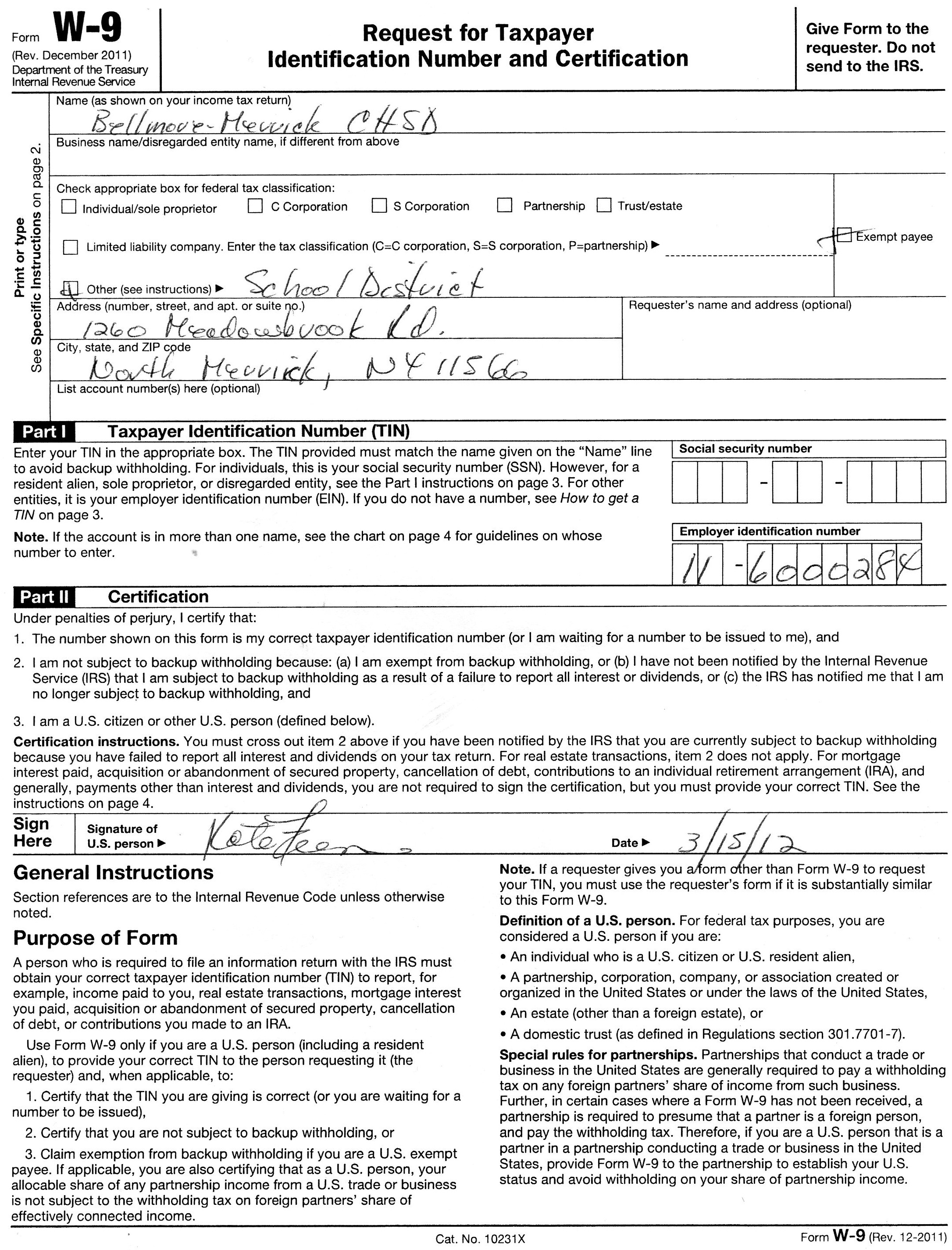 